收藏！最全手机支付安全使用指南　　手机支付为我们的生活带来方便的同时，也隐藏着风险：指纹支付转账、付款码陷阱、银行卡盗刷…如何才能安全进行手机支付？注销手机号码时应注意啥？…戳图学习↓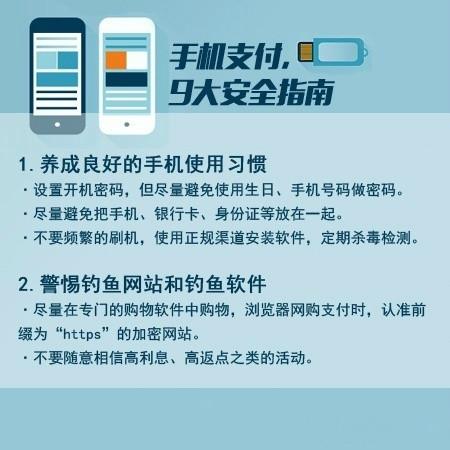 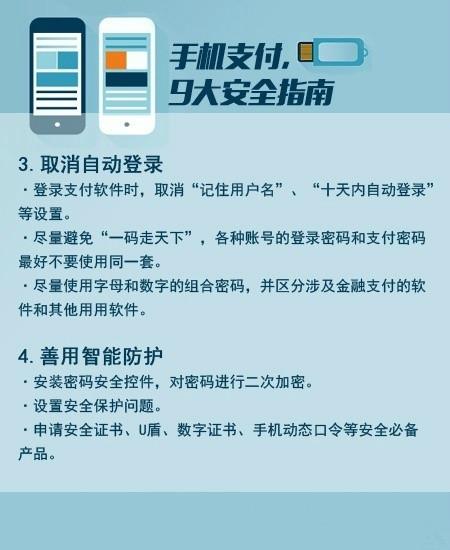 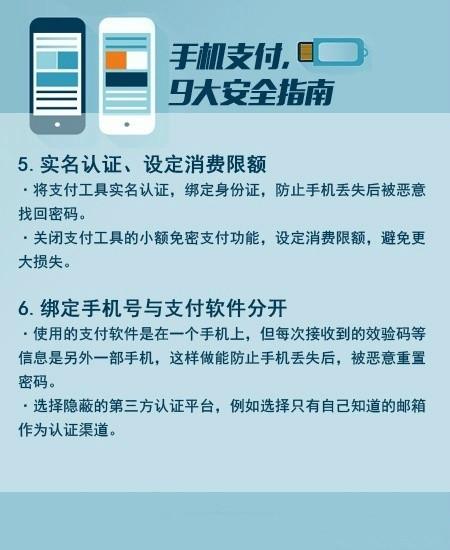 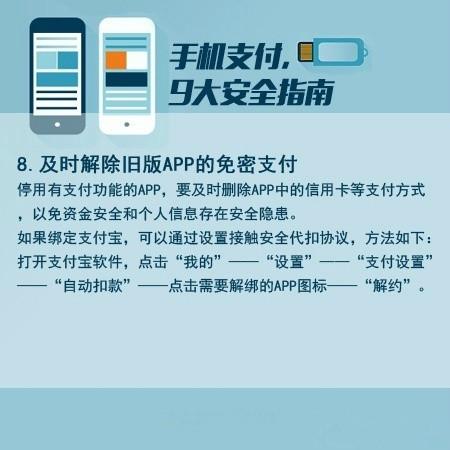 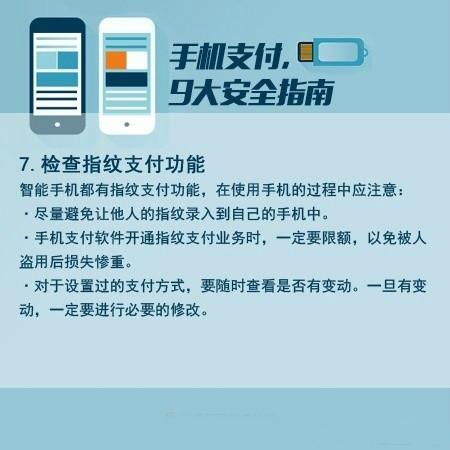 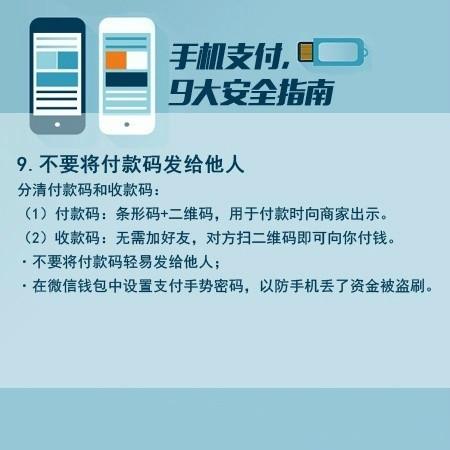 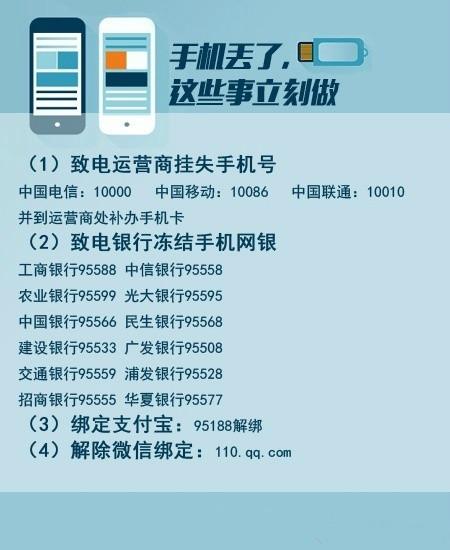 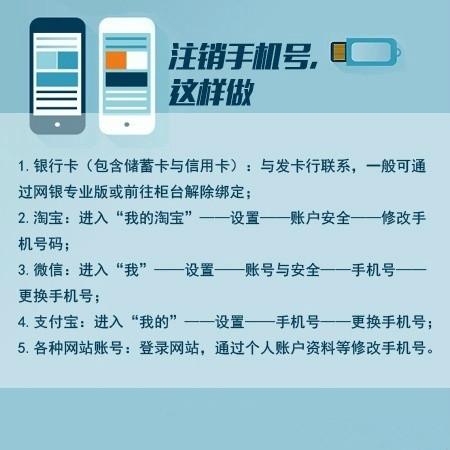 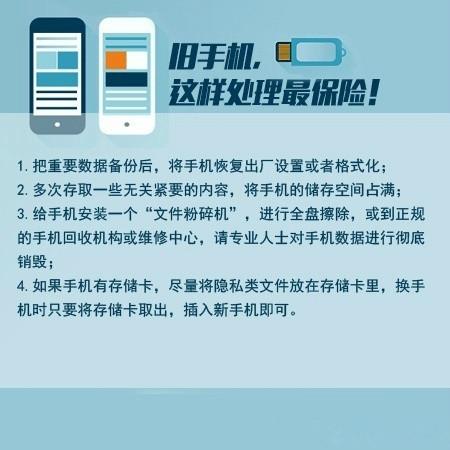 